DECLARAÇÃO DE CONFLITO DE INTERESSES
Ao Editor Científico da Revista Brasileira de Ciências da Saúde,

Nós, Paulo Roberto Lima Falcão do Vale, Diego Rangel dos Anjos Prata, Rita da Cruz Amorim, Maria Geralda Gomes Aguiar, autores do manuscrito intitulado: Arranjos familiares: modos de conviver com o adoecimento em famílias de feirantes. Declaramos que não possuímos conflito de interesse de ordem:
(X) financeiro,
(X) comercial,
(X) político,
(X) acadêmico e,
(X) pessoal,
Declaramos também que o desenvolvimento desse estudo não contou com nenhum apoio financeiro das agências de fomento. Os custos do estudo foram financiados com recursos próprios dos autores, não havendo, portanto, nenhum conflito de interesse.Salvador, 06 de Fevereiro de 2017.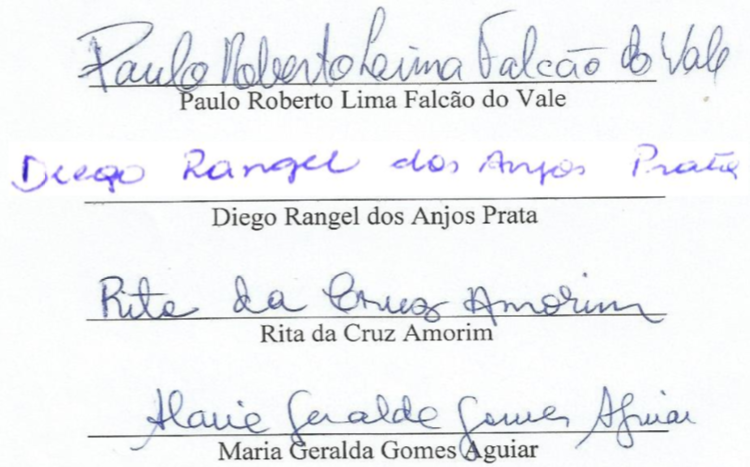 